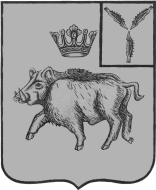 СОВЕТ ЦАРЕВЩИНСКОГО МУНИЦИПАЛЬНОГО ОБРАЗОВАНИЯБАЛТАЙСКОГО МУНИЦИПАЛЬНОГО РАЙОНАСАРАТОВСКОЙ ОБЛАСТИСорок первое заседание Совета четвертого созываРЕШЕНИЕот 23.03.2021  № 188с. ЦаревщинаО внесении изменений в решение Совета Царевщинскогомуниципального образования Балтайскогомуниципального района Саратовской области от 06.11.2019 № 90 «Об установлении земельного налога на территории Царевщинского муниципальногообразования Балтайского муниципального района Саратовской области»В соответствии с Налоговым кодексом Российской Федерации, Федеральным законом от 06.10.2003 № 131-ФЗ «Об общих принципах организации местного самоуправления в Российской Федерации», Федеральным законом от 29.09.2019 № 325-ФЗ «О внесении изменений в части первую                           и вторую Налогового кодекса Российской Федерации», руководствуясь статьей   21 Устава Царевщинского муниципального образования Балтайского муниципального района Саратовской области, Совет Царевщинского муниципального образования РЕШИЛ:1. Внести в решение Совета Царевщинского муниципального образования Балтайского муниципального района Саратовской области    от 06.11.2019 № 90 «Об установлении земельного налога на территории Царевщинского  муниципального образования Балтайского муниципального района Саратовской области» следующее изменение:1.1. Дополнить решение пунктом 3.1. следующего содержания:«3.1. Земельный налог и авансовые платежи по налогу подлежат уплате налогоплательщиками - организациями(далее – организации) в следующем порядке:1) организации уплачивают авансовые платежи по налогу в течение налогового периода в порядке, предусмотренном пунктом 6 статьи 396 Налогового кодекса Российской Федерации;2) по истечении налогового периода организации уплачивают сумму налога, исчисленную в порядке, предусмотренном пунктом 5 статьи 396 Налогового кодекса Российской Федерации.».2.Настоящее решение подлежит опубликованию в районной газете «Родная земля».3. Настоящее решение вступает в силу 1-го числа очередного налогового периода и не ранее чем по истечении одного месяца со дня его официального опубликования.	4. Контроль за исполнением настоящего решения возложить на постоянно действующую комиссию Совета Царевщинского муниципального образования по бюджетной политике и налогам.Глава Царевщинского муниципального образования				Д.В.Морозов